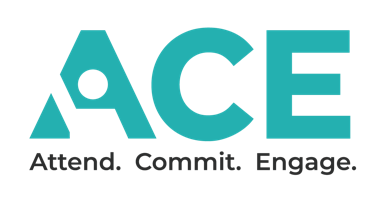 I’m Not a Teacher - How Can I Have a Positive Impact on Attendance?MYTH = Only classroom staff, attendance clerks or ap's have anything to do with attendance. REALITY = Every single person on campus can have a positive impact on students and attendance.HOW CAN I HELP?Make students feel welcome from the moment they walk in the door. A simple pleasant greeting and “I’m so happy to see you here today!" makes a tremendous impact. Some students face incredible difficulties outside of school and by the time they get here they are already overwhelmed and discouraged. Feeling like someone wants them here can make all the difference. Even when a student has exhibited difficult behaviors or is tardy regularly, make sure they know we want them here. Everybody has bad days sometimes. Students need to know school is a safe and consistent place where they are wanted and welcome. If you heard every morning “Oh, ______ is late again" you wouldn't want to be here either.Interact with students. Even just passing a student in the hallway and making friendly and positive statements can make the entire school day better.Make it a goal to encourage students. ex: “I'm going to encourage 5 students in the halls every day” - and do it! You'll be surprised how quickly an environment can change for the better.
*Inspired by the Del Valle Independent School District